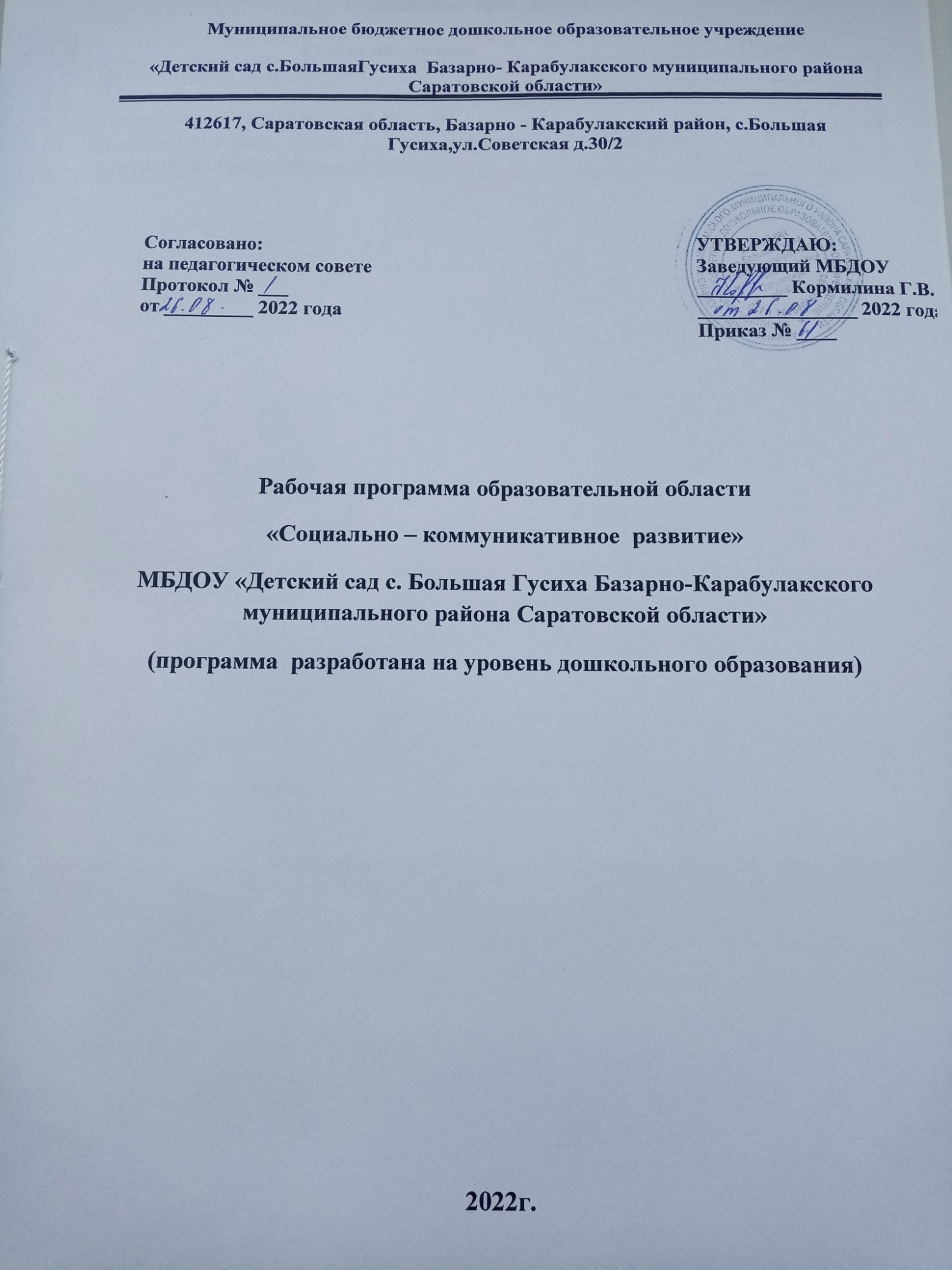 СодержаниепрограммыПояснительнаязаписка.Рабочая программа образовательной области «Социально-коммуникативное развитие»,являющаяся частью образовательной программы муниципального бюджетного дошкольногообразовательного учреждения «Детский сад с.Большая Гусиха Базарно-КарабулакскогомуниципальногорайонаСаратовскойобласти»разработанасучётомпримернойосновнойобразовательной программы дошкольного образования, и и авторской инновационной программыдошкольного образования «От рождения до школы» Под ред. Н.Е. Вераксы, Т.С. Комаровой,Э.М. Дорофеевой – Издание шестое (инновационное), испр.и доп.- М.МОЗАИКА- СИНТЕЗ,2022-с.366..«Социально-коммуникативноеразвитиенаправленонаусвоениенормиценностей,принятыхвобществе, включая моральные и нравственные ценности; развитие общения и взаимодействияребенка со взрослыми и сверстниками; становление самостоятельности, целенаправленности исаморегуляциисобственных действий;развитиесоциальногоиэмоциональногоинтеллекта,эмоциональной отзывчивости, сопереживания, формирование готовности к совместной деятельностисо сверстниками, формирование уважительного отношения и чувства принадлежности к своей семьеи к сообществу детей и взрослых в Организации; формирование позитивных установок к различнымвидамтрудаитворчества;формированиеосновбезопасногоповедениявбыту,социуме,природе».Планируемыерезультатыосвоенияобразовательнойобласти«Социально-коммуникативноеразвитие»Показателиразвитиядлядетейот1,2до3летПоказателиразвитиядлядетейот 3до4летПоказателиразвитиядлядетейот4до5летПоказателиразвитиядлядетейот5до6летПоказателиразвитиядлядетейот6до7летДанныепоказатели(промежуточные  планируемыерезультатыосвоенияобразовательнойобласти«Социально-коммуникативноеразвитие»)используютсядляоценкииндивидуальногоразвитиядетей,котораяпроизводитсяпедагогическимработникомврамкахпедагогическойдиагностики(оценки индивидуального развития детей дошкольного возраста, связанной с оценкой эффективностипедагогическихдействийилежащейвосновеихдальнейшегопланирования).Педагогическаядиагностикапозволяетсвоевременновыявитьуспешныеипроблемныеобласти(зоны)вразвитиикаждогоребенка,организоватьмероприятияпокоррекциивыявленныхпроблемныхзон.Диагностика осуществляется в форме регулярных наблюдений педагога за детьми в повседневнойжизниили впроцессенепрерывной образовательнойдеятельности.Основным механизмом оценки является фиксация показателей развития воспитанника, посредствомнаблюдения.Фиксацияпоказателейразвитиявыражаетсявсловесной(опосредованной)форме:несформирован;находитсявстадииформирования;сформирован.Результатыпедагогическойдиагностикииспользуютсядлярешенияследующихобразовательныхзадач:индивидуализация образования;оптимизация работысгруппойдетей.Содержаниеобразовательнойобласти«Социально-коммуникативноеразвитие»Структурасодержанияобразовательнойобласти7Основныецелиизадачи:2-3годаСоциально-коммуникативное развитие направлено на формирование первичных ценностныхпредставлений,развитиеспособности кобщению;развитиесаморегуляции,развитиеигровойдеятельности,навыковсамообслуживания,приобщениектруду,формированиеосновбезопасности.3-7летСоциально-коммуникативное развитие направлено на формирование первичных ценностныхпредставлений, воспитание способности к общению (коммуникативные способности);целенаправленности и саморегуляции (регуляторные способности),формирование социальныхпредставлений, умений и навыков(развитие игровой деятельности, навыков самообслуживания,приобщениек труду, формированиеосновбезопасности).ОсновныепринципыПринцип личностно-ориентированного общения предусматривает индивидуально-личностноеформирование и развитие морального облика человека. Партнерство, соучастие и взаимодействие –приоритетныеформы общения педагогасдетьми.Принципкультуросообразности.«Открытость»различныхкультур,созданиеусловийдлянаиболееполного(сучётомвозраста)ознакомлениясдостижениямииразвитиемкультурысовременногообщества иформированиеразнообразныхпознавательных интересов.Принцип свободы и самостоятельности. Позволяет ребёнку самостоятельно определить егоотношениеккультурнымистокам:воспринимать,подражать,комбинировать,создаватьит.п.;самостоятельновыбиратьцель,определитьсявмотивахиспособахдействия,вдальнейшемприменениирезультатаданногодействия (деятельности)исамооценке.Принципгуманно-творческойнаправленности.Данныйпринципобеспечивает,соднойстороны,обязательноеполучениеребёнкомвовзаимодействиискультурнойсредойпродукта,характеризующегося творческими элементами: воображение, фантазия, «открытие», озарение и др.,полезность, новизна; ас другой- создающий условия для проявления разнохарактерных отношений(дружеских,гуманных,деловых,партнёрских,сотрудничества,сотворчестваидр.)Принцип интеграции . Реализация принципа интеграции невозможна без «вполне определенногообеспечения», включающего в себя содержание образования, методы его реализации, предметно-пространственныеусловия организации (среду).воспитание в человеке способностей и потребностей открывать и творить самого себя в основныхформахчеловеческой деятельности;развитиеспособностипознавать себявединствесмиром,вдиалоге сним;развитие способности самоопределения, самоактуализации на основе воспроизведения, освоения,присвоениякультурного опытасаморазвитиячеловечества;становление потребности и способности общения с миром на основе гуманистических ценностей иидеалов,правсвободного человека.Принципразвивающегообразования,цельюкоторогоявляетсяразвитиекаждогоребенка;Принципединствавоспитательных,развивающихиобучающихцелейизадачобразованиявоспитанников,впроцессереализациикоторыхформируютсяуменияинавыки,имеющиенепосредственноеотношениекразвитию детейдошкольного возраста;Принципсоответствияпланируемогосодержанияиформыорганизациидетейвозрастнымипсихолого-педагогическимосновамдошкольнойпедагогикиотрегиональныхособенностей;Принципсоблюдения преемственностимежду всеми возрастными дошкольными группами имеждудетскимсадом иначальной школойПринциппрезумпцииправильногоответа.Основныенаправленияработыпосоциально-коммуникативномуразвитию1.Формирование первичных ценностных представлений2.Развитие коммуникативных способностей3.Развитиерегуляторныхспособностей4.Формированиесоциальныхпредставлений,уменийинавыковМетоды:НаглядныеметодыНаблюдение—основнойметодвобучениидошкольников.Видынаблюдений:распознающегохарактераза изменениями и преобразованиями объектоврепродуктивногохарактераРассматриваниевидеоматериаловвцеломидетальноДемонстрациякинофильмов,мультфильмов,диафильмов,диапозитивов.Этапыдемонстрации:предварительная беседа о том явлении, о котором будет фильмпослепросмотра фильма— обмен впечатлениямичерез несколько дней — повторный показбеседапослеповторного просмотраПрактическиеметодыУпражнения — многократный повтор ребенком умственных и практических действий.Видыупражнений:подражательно —исполнительские,конструктивные,творческие..Элементарный опыт — преобразование жизненной ситуации с целью выявления скрытых свойствобъекта.Моделирование — процесс создания моделей и их использование для формирования знаний освойствах,структуреобъектов.Видымоделей:предметные,графические,предметно-схематические.Словесныеметоды1)Рассказвзрослогоирассказребенка3) Беседы: предварительные, итоговые (по обобщению) Нашими педагогами используютсяразнообразныеметоды ознакомлениядетей сосновами безопасности:Методсравнения.Дети могут сравнить, при использовании этого метода необходимо определить, с какого сравненияначинать -сосравненияпосходствуили сравнения поконтрасту.Сравнениепоконтрастудаётсядетямлегче, чемпоподобию.Методсравненияпомогаетдетямвыполнятьзаданиянагруппировкуиклассификацию. Для того чтобы группировать, классифицировать предметы, явления, требуютсяумения анализировать, обобщать, выделять существенные признаки. Все это способствуетосознанномуусвоению материалаивызывает интереск нему.Методмоделированияситуаций.Детей целесообразно научить составлять план - карту группы, участка дошкольного учреждения,дороги в детский сад и др. Дети учатся располагать предметы в пространстве, соотносить их,“читать”карту.Заданиятипа“Составимплан -картугрупповойкомнаты,отметимопасныеместакрасными кружочками”. Моделирование ситуаций дает ребенку практические умения применитьполученныезнаниянаделеиразвиваетмышление,воображениеиготовитребенкакумениювыбратьсяизэкстремальныхситуацийвжизни.Дляразвитиявоображенияитворческогоначалаважноставить детейвситуациюпоискарешениялогическихипрактическихзадач.Методповторения.Важнейший дидактический принцип, без применения которого нельзя говорить о прочностиусвоения знаний и воспитании чувств. На НОД он может выступать как ведущий метод илиметодический приём. От детей требуется умение повторить то, что они усвоили. Повторениеприводиткпоявлениюобобщений,способствуетсамостоятельномуформулированиювыводов,повышаетпознавательнуюактивность.Средства:Общениевзрослыхидетей.Культурнаяязыковаясреда.ОбучениеосновбезопасностиИзобразительноеискусство,музыка,театр.НепосредственнообразовательнаядеятельностьФормыобразовательнойдеятельностиСодержаниепсихолого-педагогическойработыФормирование первичных ценностных представлений2-3годаОбразЯ.Формироватьудетейэлементарныепредставленияосебе,обизменениисвоегосоциальногостатуса(взрослении)всвязисначаломпосещения детскогосада.Учить называть свое имя и возраст. Учить ребенка узнавать свой дом и квартиру, называть именачленовсвоей семьи.Способствоватьформированиюличностиребенка,проявляяуважительноеотношениекегоинтересам, нуждам, желаниям, возможностям. Формировать у каждого ребенка уверенность в том,чтовзрослыелюбят его,как и всехостальныхдетей.Нравственное воспитание. Способствовать усвоению детьми общепринятых морально-нравственныхнорм и ценностей. Воспитывать отрицательное отношение к грубости, жадности;учитьумениюиграть не ссорясь, помогать друг другу и вместе радоваться успехам, красивым игрушкам и т. п.Формировать элементарныепредставления о том,что хорошо и чтоплохо.Воспитыватьэмоциональнуюотзывчивостьнасостояниеблизкихлюдей(пожалеть,посочувствовать).Воспитыватьвнимательноеотношениекродителям.3-4годаОбразЯ.ПостепенноформироватьобразЯ.Сообщатьдетямразнообразные,касающиесянепосредственно их сведения (ты мальчик, у тебя серые глаза, ты любишь играть и т. п.), в томчисле сведения о прошлом (не умел ходить, говорить; ел из бутылочки) и о происшедших с нимиизменениях(сейчасумеешьправильновестисебязастолом,рисовать,танцевать;знаешь«вежливые»слова).Закреплятьумениеназыватьсвоеимяивозраст.Способствоватьразвитиюудетейположительнойсамооценки,учитывая,чтовэтомвозрастесамооценкаиположениеребенкавгруппесверстниковвомногомопределяетсямнениемвоспитателя.Нравственное воспитание. Развивать у детей элементарные представления о том, что такое хорошо ичтотакоеплохо;воспитыватьсоциальныйиэмоциональныйинтеллект:обращатьвниманиедетейналичностные(доброжелательный,чуткий)иделовые(трудолюбивый,аккуратный)качествачеловека;формироватьопыт правильнойоценкихорошихиплохихпоступков.Воспитыватьуважительноеотношениеичувствопринадлежностиксвоейсемье.Беседоватьсребенком о членах его семьи (как зовут, чем занимаются, как играют с ребенком и пр.). Учитьзаботиться о близких людях, вызывать чувство благодарности к родителям и близким за их любовь изаботу.Воспитывать уважительное отношение к сотрудникам детского сада (музыкальный руководитель,медицинская сестра, заведующая, старший воспитатель и др.), их труду; напоминать их имена иотчества.Патриотическое воспитание. Формировать первичные представления о малой родине: напоминатьдетямназваниегорода(поселка),вкоторомониживут;обсуждатьсдетьми,гдеонигуляливвыходные дни (в парке, сквере, детском городке) и пр. Воспитывать интерес и любовь к малойродине.Вднипраздниковобращатьвниманиедетейнакрасочноеоформлениезаладетскогосада,воспитывать чувствосопричастностикжизнидошкольногоучреждения, страны.5летОбраз Я. Продолжать формировать образ Я. Формировать представления о росте и развитии ребенка,его прошлом, настоящем и будущем («я был маленьким, я расту, я буду взрослым»). Формироватьпервичные представления о школе (я пойду в школу, в школе интересно, я буду хорошо учиться, ямногоузнаю).Продолжатьформироватьтрадиционныегендерныепредставления.Закреплятьумениеназыватьсвоеимя, фамилию, возраст, пол.Воспитывать в ребенке самоуважение, чувство собственного достоинства, уверенность в себе, в том,еголюбят,чтоонхороший.Избегатьпубличнойоценкинеблаговидногопоступкаребенка,замечания делать очень тактично, так как дети пятого года жизни обидчивы. Чаще хвалить детей,отмечать,что хорошегоони сделали, чемпорадовалииудивили окружающих.Нравственноевоспитание.Способствоватьформированиюличностногоотношенияребенкаксоблюдению(инарушению)моральныхнорм:взаимопомощь,сочувствиеобиженномуинесогласиес действиями обидчика; одобрения действий того, кто поступил справедливо, уступил по просьбесверстника,поделился игрушками и пр.Воспитывать скромность, отзывчивость, желание быть добрым и справедливым. Учить испытыватьчувствостыдазанеблаговидныйпоступок;учитьискреннеизвинятьсяпередсверстникомзапричиненнуюобиду.Патриотическое воспитание. Воспитывать уважительное отношение и чувство принадлежности ксвоей семье, любовь и уважение к родителям. Дать детям представление о том, что такое семья (этовсе,ктоживетвместесребенком),датьдетямпервоначальныепредставленияородственныхотношениях (сын, мама, папа, дочь и т. д.). Интересоваться тем, какие обязанности есть у ребенка подому (убирать игрушки, помогать накрывать на стол и т. п.). Учить детей знать и называть своихближайшихродственников.Продолжать воспитывать любовь к родному краю; знакомить с названиями улиц, на которых живутдети, рассказывать о самых красивых местах родного города (поселка), его достопримечательностях.ВоспитыватьлюбовьиуважениекнашейРодине—России.Воспитыватьуважениекгосударственным символам, дать детям доступные их пониманию представления о государственныхпраздниках.РассказыватьоРоссийскойармии,овоинах,которыеохраняютнашуРодину.Знакомитьснекоторымиродами войск (морской флот,ракетныевойскаи т. п.).5-6летОбразЯ.Расширятьпредставленияребенкаобизменениипозициивсвязисвзрослением(ответственность за младших, уважение и помощь старшим, в том числе пожилым людям и т. д.).Черезсимволическиеиобразныесредствауглублятьпредставленияребенкаосебевпрошлом,настоящеми будущем.Расширятьтрадиционныегендерныепредставления.Воспитыватьуважительноеотношениексверстникамсвоегои противоположногопола.Продолжать воспитывать самоуважение, чувство собственного достоинства, уверенность в своихсилах и возможностях. Развивать инициативность, стремление творчески подходить к любому делу,поддерживать проявлениеинициативывовсехвидахдетскойдеятельности.Нравственное воспитание. Продолжать формировать умение оценивать свои поступки и поступкидругих людей, воспитывать стремление «поступать хорошо». Воспитывать стремление к честности исправедливости. Развивать умение детей выражать свое отношение к окружающему, с уважениемотноситьсякмнениямдругихлюдей.Воспитыватьстремлениевсвоихпоступкахследоватьхорошемупримеру.Продолжатьвоспитыватьуважениектрадиционнымценностям,принятымвобществе.Учитьуважатьстарших, заботитьсяо младших, помогатьим, защищатьтех,ктослабее.Продолжатьвоспитыватьуважительноеотношениеичувствопринадлежностиксвоейсемье.Углублятьпредставленияребенкаосемьеиееистории.Учитьсоздаватьпростейшеегенеалогическое древо с опорой на историю семьи. Углублять представления о том, где работаютродители,какважендляобществаихтруд.Поощрятьпосильноеучастиедетейвподготовкеразличных семейных праздников. Интересоваться, какие у ребенка есть постоянные обязанности подому.Патриотическоевоспитание.РасширятьпредставленияомалойРодине.Рассказыватьдетямодостопримечательностях, культуре, традициях родного края; о замечательных людях, прославившихсвойкрай.Расширять представления детей о родной стране, о государственных праздниках (8 Марта, Деньзащитника Отечества,День Победы, Новый год и т. д.). Воспитыватьлюбовь к Родине, гордость заеедостижения, героическоепрошлое,уверенность всчастливомбудущем.Формироватьпредставленияотом,чтоРоссийскаяФедерация(Россия)—большаямногонациональная страна, знакомить с народными традициями и обычаями (с учетом региональныхособенностей и национальностей детей группы). Рассказывать детям о том, что Москва — главныйгород, столица нашей Родины. Познакомить с флагом и гербом России, мелодией гимна. ПоказыватьРоссиюнакарте, глобусе.РасширятьпредставлениядетейоРоссийскойармии.Воспитыватьуважениекзащитникамотечества.Рассказыватьотрудной,нопочетнойобязанностизащищатьРодину,охранятьееспокойствие и безопасность; о том, как в годы войн храбро сражались и защищали нашу страну отвраговпрадеды,деды,отцы.Приглашатьвдетскийсадвоенных,ветерановизчислаблизкихродственниковдетей.Рассматриватьсдетьмикартины,репродукции,альбомысвоеннойтематикой.6-7летОбразЯ.Развиватьпредставлениеовременнойперспективеличности,обизменениипозициичеловека с возрастом (ребенок посещает детский сад, школьник учится, взрослый работает, пожилойчеловекпередаетсвойопытдругимпоколениям).Углублятьпредставленияребенкаосебевпрошлом,настоящеми будущем.Углублятьпредставлениядетейодальнейшемобучении,формироватьэлементарныезнанияоспецифике школы, колледжа, вуза; воспитывать нацеленность на дальнейшее обучение, формироватьпониманиетого,чтохорошееобразованиенеобходимолюбомучеловеку.Приучатьдетей—будущихшкольников—проявлятьинициативувполучении новыхзнаний.Воспитывать осознанное отношение к своему будущему (к своему образованию, к своему здоровью,к своейдеятельности, ксвоимдостижениям),стремлениебыть полезнымобществу.Формировать понимание того, что все зависит от самого человека —его трудолюбия, настойчивости,верывсебя.Продолжатьвоспитыватьсамоуважение,чувствособственногодостоинства,уверенность всвоихсилахи возможностях.Воспитыватьинициативностьитворческийподход,создаватьдляподдержаниядетскойинициативыПДР — пространство детской реализации (возможность для каждого ребенка проявить инициативу,сформулироватьиреализоватьсвоюидею,предъявитьрезультатсообществуиувидеть(осознать)полезность своеготрудадля окружающих).Закреплятьтрадиционныегендерныепредставления,продолжатьразвиватьвмальчикахидевочкахкачества,свойственные ихполу.Нравственноевоспитание.Воспитыватьуважительноеотношениекокружающим,заботливоеотношениекмалышам,пожилымлюдям;учитьпомогатьим.Воспитыватьстремлениевсвоихпоступкахследоватьположительномупримеру(бытьхорошим).Создаватьусловиядляразвитиясоциальногоиэмоциональногоинтеллектадетей,развиватьстремлениеиумениесправедливооцениватьсвоипоступкии поступкисверстников.Поощрятьпроявлениетакихкачеств,каксочувствие, отзывчивость,справедливость, скромность.Продолжать воспитывать уважение к традиционным семейным ценностям; уважительное отношениеичувствопринадлежностиксвоейсемье,любовьиуважениекродителям.Учить проявлять заботуоблизких людях,сблагодарностьюприниматьзаботуосебе.Расширять представления детей об истории семьи в контексте истории родной страны (роль каждогопоколения в разные периоды истории страны). Рассказывать детям о воинских наградах дедушек,бабушек,родителей, развивать интереск профессиямродителей иместуихработы.Патриотическоевоспитание.Продолжатьразвиватьинтересилюбовькродномукраю,расширятьпредставления о малой родине. Продолжать знакомить с достопримечательностями региона, в кото-ромживутдети.Продолжатьзнакомитьспрофессиями,связаннымисоспецификойродногогорода(поселка).Нaосноверасширениязнанийобокружающемвоспитыватьпатриотическиеиинтернациональныечувства,любовькРодине.УглублятьиуточнятьпредставленияонашейРодине—России.Закреплять представления о том, что в нашей стране мирно живут люди разных национальностей,воспитыватьуважениеклюдямразныхнациональностей,интерескихкультуреиобычаям.Продолжать знакомить с государственными символами, закреплять знания о флаге, гербе и гимнеРоссии (гимн исполняется во время праздника или другого торжественного события; когда звучитгимн,всевстают,амужчиныимальчикиснимаютголовныеуборы).Расширятьзнанияогосударственныхпраздниках.РасширятьпредставленияоМоскве—главномгороде,столицеРоссии.Рассказать,чтоРоссия—самаябольшаястранамира,показать РоссиюиМосквунакарте.Поощрять интерес детей к событиям, происходящим в стране, воспитывать чувство гордости за еедостижения.Рассказывать детямоЮ. А.Гагаринеидругихгерояхкосмоса.Углублять знания о Российской армии. Воспитывать уважение к защитникам Отечества, к памятипавшихбойцов (возлагать сдетьмицветы к обелискам, памятникамит.д.).Развитие коммуникативных способностей2-3годаРазвитиеобщения,готовностиксотрудничеству.Формироватьудетейопытповедениясредисверстников,воспитыватьчувствосимпатиикним,способствоватьнакоплениюопытадоброжелательныхвзаимоотношенийсосверстниками:обращатьвниманиедетейнаребенка,проявившегозаботуо товарище,выразившегосочувствиеему.Формированиедетско-взрослогосообщества.Формироватьудетейположительноеотношениекдетскому саду (обращать их внимание на красоту и удобство оформления комнат, на множествокнижеки игрушек,навозможность играть сдетьми,подружиться сними).Учить детей узнавать свой детский сад, находить свою группу. Создавать условия, способствующиеформированию доверия и любви детей к своим воспитателям, помощнику воспитателя и другимсотрудникам дошкольного учреждения. Воспитывать чувство симпатии к сверстникам. Объяснять,чтонельзя дратьсяи обижатьдругихдетей.Учитьориентироваться в помещениисвоейгруппы, научастке;называтьосновные помещения,сооружения(групповаякомната,лестница, веранда, песочница,горка).Содействоватьсозданиюэмоционально-положительногоклиматавгруппеидетскомсаду,обеспечениюудетей чувствакомфортаи защищенности.Привлекатьдетейкпосильномуучастиювиграх,забавах,развлеченияхипраздниках.3-4годаРазвитие общения, готовности к сотрудничеству.Помогать детям объединяться для игры в группыпо 2–3 человека на основе личных симпатий. Развивать умение взаимодействовать и ладить друг сдругом в непродолжительной совместной игре. Приучать соблюдать в игре элементарные правилаобщения(договариваться,уступать,соблюдатьдоговоренности).Продолжатьпомогатьдетямобщатьсясознакомымивзрослымиисверстникамипосредствомпоручений(спроси, выясни, предложи помощь,поблагодарии т.п.).Подсказывать детям образцы обращения к взрослым, зашедшим в группу («Скажите: „Проходите,пожалуйста“»,«Предложите:„Хотитепосмотреть...“»,«Спросите:„Понравилисьлинаширисунки?“»).Вбыту, всамостоятельныхиграхпомогатьдетямпосредствомречивзаимодействоватьиналаживатьконтакты друг с другом («Посоветуй Мите перевозить кубики на большой машине», «ПредложиСашесделать воротапошире»,«Скажи: „Стыднодраться!Тыужебольшой“»).Продолжать воспитывать эмоциональную отзывчивость, поощрять попытки пожалеть сверстника,обнять его, помочь; создавать игровые ситуации, способствующие формированию внимательного,заботливогоотношенияк окружающим.Развивать умение инициативно обращаться к знакомому взросломуили сверстнику (с вопросом,просьбой,предложениеми т. п.).Формированиедетско-взрослогосообщества.Способствоватьформированиючувствапринадлежностиксообществудетейивзрослыхвдетскомсаду.Формироватьудетейположительноеотношениекдетскомусаду(обращатьихвниманиенакрасотуиудобствооформлениякомнат,намножествокнижекиигрушек,навозможностьигратьсдетьми,подружитьсясними).Воспитывать такие качества, как доброта, дружелюбие. Формировать доброжелательное отношениедруг к другу, умение делиться с товарищем, учить жить дружно, вместе пользоваться игрушками,книгами,помогатьдругдругу; приучать детейобщатьсяспокойно,безкрика.Вовлекатьдетейвжизньгруппы,воспитыватьстремлениеподдерживатьчистотуипорядоквгруппе, формировать бережное отношение к игрушкам, книгам, личным вещам и пр. Формироватьчувствообщности, значимостикаждого ребенкадля детского сада.4-5летРазвитие общения, готовности к сотрудничеству. Учить детей содержательно и доброжелательнообщаться со сверстниками, подсказывать, как можно порадовать друга, поздравить его, как спокойновысказать своенедовольство егопоступком, как извиниться.Учитьколлективнымиграм,правиламдобрыхвзаимоотношений(какиграть,чтобывсембылоинтересноиникомунебылообидно),развиватьумениесчитатьсясинтересамитоварищей,поступать всоответствиисправилами иобщимигровымзамыслом.Поощрятьдетейксовместномувыполнениюпроектов,поручений,формироватьумениедоговариваться(спомощьювоспитателя)ораспределенииколлективнойработы,заботитьсяосвоевременномзавершениисовместногозадания.Поддерживать проявлениедетскойинициативы, помогать реализовать ее, способствовать пониманию значения результатов своего трудадлядругих.Формирование детско-взрослого сообщества. Развивать чувство принадлежности к сообществу детейивзрослыхвдетскомсаду.Знакомитьстрадициямидетскогосада.Закреплятьпредставленияребенка о себе как о члене коллектива, развивать чувство общности с другими детьми, привлекатьдетейк обсуждению исозданиюсимволикиитрадиций группы,детскогосада.Воспитыватьдружескиевзаимоотношениямеждудетьми,обращатьвниманиедетейнато,чемхорош каждый из воспитанников группы (так как в этом возрасте отношение детей друг к другу вомногомопределяется мнениемвоспитателя).Формировать у детей положительное отношение к детскому саду. Продолжать знакомить детей сдетскимсадомиегосотрудниками.Совершенствоватьумениесвободноориентироватьсявпомещениях детского сада. Учить замечать изменения в оформлении группы и зала, участка детскогосада,обсуждатьсдетьмипредполагаемыеизменения(перестановкимебели,покупкаигрушек,оформлениегруппыипр.),привлекатьихдляпосильногоучастиявоформлениииукрашениигруппы, чтобы детям было уютно и хорошо, чтобы они воспринимали детский сад как свой общийдоми чувствовалисебятамхозяевами.5-6летРазвитие общения, готовности к сотрудничеству. Воспитывать дружеские взаимоотношения междудетьми; привычку сообща играть, трудиться, заниматься; умение самостоятельно находить общиеинтересные занятия, развивать желание помогать друг другу. Воспитывать уважительное отношениекокружающим.Создаватьусловиядляразвитиясоциальногоиэмоциональногоинтеллектадетей.Формироватьтакиекачества,каксочувствие,отзывчивость,внимательноеотношениекокружающим(взрослымисверстникам), умение проявлять заботу, с благодарностью относиться к помощи и знакам внимания.Вповседневнойжизни,виграхподсказыватьдетямформывыражениявежливости(попроситьпрощения,извиниться,поблагодарить, сделатькомплимент).Учитьдетейрешатьспорныевопросыиулаживатьконфликтыспомощьюречи:убеждать,доказывать,объяснять.Формированиедетско-взрослогосообщества.Продолжатьразвиватьчувствопринадлежностиксообществу детей и взрослых в детском саду. Расширять представления ребенка о себе как о членеколлектива,формироватьактивнуюжизненнуюпозициючерезучастиевсовместнойпроектнойдеятельности,взаимодействиесдетьмидругихвозрастныхгрупп,посильноеучастиевжизнидошкольногоучреждения.Приобщатькмероприятиям,которыепроводятсявдетском саду,в том числе совместно с родителями (спектакли, спортивные праздники и развлечения, подготовкавыставокдетских работ).Продолжать формировать интерес к детскому саду, воспитывать отношение к нему как ко второмудому.Обращатьвниманиенасвоеобразиеоформленияразныхпомещений,развиватьумениезамечатьизменениявоформлениипомещений,учить пониматьиобъяснятьпричины таких изменений; высказывать свое мнение по поводу замеченных перемен, вносить своипредложения.Вызыватьстремлениеподдерживатьчистотуипорядоквгруппе,украшатьеепроизведениямиискусства,рисунками.Привлекатькоформлениюгрупповойкомнаты,залакпраздникам,использовать созданные детьми изделия, рисунки, аппликации (птички, бабочки, снежинки, веточкислистьямии т. п.).6-7летРазвитие общения, готовности к сотрудничеству.Развиватьумение самостоятельно объединятьсядля совместных занятий (игры, труда, проектов и пр.) способность совместно заниматься выбраннымделом,договариваться,планировать,обсуждатьиреализовыватьпланы,воспитыватьвдетяхорганизаторскиеспособности,развиватьинициативу.Формироватьотношения,основанныенасотрудничествеивзаимопомощи.Воспитыватьдоброжелательность, готовность выручить сверстника; умение считаться с интересами и мнениемтоварищей,умениеслушатьсобеседника,неперебивать,спокойноотстаиватьсвоемнение,справедливорешатьспоры.Формированиедетско-взрослогосообщества.Способствоватьформированиюуважительногоотношения и чувства принадлежности к сообществу детей и взрослых в детском саду, воспитыватьдружескиевзаимоотношения междудетьми.Развивать у детей интерес к общегрупповым (общесадовским) событиям и проблемам, формироватьпотребностьксовместномуобсуждениюисамостоятельномурешениюосновныхвопросов(наутреннем и вечернем круге и пр.). Поддерживать совместные инициативы в проектной (творческие,исследовательские и нормотворческие проекты), продуктивной (коллективные работы), событийной,игровой и другихвидахдеятельности;ворганизациимероприятий.Привлекать детей к созданию развивающей среды дошкольного учреждения (мини-музеев, выставок,библиотеки, конструкторских мастерских и др.), к оформлению и обустройству группы. Обращатьвниманиедетейнаэстетикуокружающегопространства(оформлениепомещений,участкадетскогосада, парка, сквера). Учить выделять радующие глаз компоненты окружающей среды (окраска стен,мебель,оформлениеучасткаит.п.).Формироватьумениеэстетическиоцениватьокружающуюсреду,высказыватьоценочныесуждения,обосновыватьсвоемнение.Воспитыватьвосприятиепространствадетского садакак«второгодома»ссоответствующимиправамииобязанностями.Развитие регуляторных способностей2-3годаОсвоение общепринятых правил и норм. Воспитывать элементарные навыки вежливого обращения,продолжатьучитьдетейздороватьсяипрощаться(понапоминаниювзрослого);излагатьсобственныепросьбыспокойно,употребляяслова«спасибо»и«пожалуйста».Развитиецеленаправленности,саморегуляции.Формироватьумениеспокойновестисебявпомещении и на улице: не шуметь, не бегать, выполнять просьбы взрослого. Приучать детей неперебивать говорящеговзрослого,уметь подождать,есливзрослыйзанят.3-4годаОсвоение общепринятых правил и норм. Способствовать освоению детьми общепринятых правил инорм. Закреплять навыки организованного поведения в детском саду, дома, на улице. Продолжатьприучать детей к вежливости (учить здороваться, прощаться, благодаритьза помощь). Приучатьсоблюдать порядок и чистотувпомещенииинаучасткедетскогосада.Развитиецеленаправленности,саморегуляции,самостоятельности.Способствоватьпервичнымпроявлениямцеленаправленности,саморегуляциисобственныхдействий,поощрятьстремлениедетейксамостоятельности(«ясам»).Развиватьумениенаходитьсебеинтересноезанятие,всовместных играхучитьдетейвыполнять постепенноусложняющиесяправила.Приучать к соблюдению в процессе игры элементарных правил поведения (не отнимать игрушки, нетолкать другдруга,немешатьсверстнику,неломатьпостройки).4-5летОсвоение общепринятых правил и норм. Способствовать освоению детьми общепринятых правил инормповедения.Расширятьпредставленияоправилахповедениявобщественныхместах.Формироватьнавыкикультурногоповедения вобщественномтранспорте.Продолжать формировать у детей основы культуры поведения и вежливого общения; напоминать онеобходимостиздороваться,прощаться,называтьработниковдошкольного учрежденияпоимении отчеству, не вмешиваться в разговор взрослых, вежливо выражать свою просьбу, благодарить заоказаннуюуслугу.Развитие целенаправленности, саморегуляции. Формировать первичные представления детей об ихправах (на игру, доброжелательное отношение, новые знания и др.) и обязанностях в группе детскогосада, дома, на улице (самостоятельно есть, одеваться, убирать игрушки и др.). Интересоваться тем,какиеобязанностиподомуестьуребенка(убирать игрушки,помогатьнакрывать настолит.п.).Закреплять навыки бережного отношения к вещам, учить использовать их по назначению, ставить наместо.Закреплятьнавыкисамообслуживанияинавыкиправильногоповедения,связанныессамообслуживанием.5-6летУсвоениеобщепринятыхправилинорм.Расширятьпредставленияоправилахповедениявобщественныхместах; обобязанностяхвгруппедетскогосада,дома.Обогащатьсловарьдетейвежливыми словами(здравствуйте,досвидания,пожалуйста,извините,спасибоит.д.).Продолжатьвоспитыватьудетейосознанноеотношениеквыполнениюобщепринятыхнормиправил. Важно, чтобы дети понимали, что правила создаются для того, чтобы всем было лучше(проще, комфортнее, безопаснее и пр.). Обсуждать с ними, что будет, если те или иные правила небудутсоблюдаться. Поощрять детей к нормотворчеству, то есть к выработке групповыхправилсамимидетьми.Развитиецеленаправленности,саморегуляции.Развиватьцеленаправленностьисаморегуляциюсобственных действий; воспитывать усидчивость. Развивать волевые качества: умение ограничиватьсвои желания, доводить начатое дело до конца. Продолжать развивать внимание, умение пониматьпоставленнуюзадачу(чтонужноделать),способыеедостижения(какделать);воспитыватьусидчивость;учитьпроявлятьнастойчивость,целеустремленностьвдостиженииконечногорезультата.6-7летОсвоение общепринятых правил и норм. Воспитывать организованность, дисциплинированность;развивать волевые качества: умение ограничивать свои желания, выполнять установленные нормыповедения,втомчислевыполнять совместноустановленныеправилагруппы.Продолжать формировать основы культуры поведения и вежливого общения; воспитывать привычкубезнапоминанийиспользоватьвобщениисосверстникамиивзрослымиформулысловеснойвежливости (приветствие, прощание, просьбы,извинения).Развитиецеленаправленности,саморегуляции.Воспитыватьорганиованность;развиватьволевыекачества, самостоятельность, целенаправленность и саморегуляцию своих действий, воспитыватьумениедоводитьначатое делодо конца.Расширять представлениядетейобих обязанностях,преждевсеговсвязисподготовкойкшколе.Формирование социальных представлений, умений, навыков2-3годаРазвитие игровой деятельности. Учить детей проявлять интерес к игровым действиям сверстников;помогать игратьрядом,немешатьдругдругу.Учить выполнять несколько действий с одним предметом и переносить знакомые действия с одногообъекта на другой; выполнять с помощью взрослого несколько игровых действий, объединенныхсюжетной канвой. Содействовать желанию детей самостоятельно подбирать игрушки и атрибуты дляигры,использоватьпредметы-заместители.Подводить детей к пониманию роли в игре. Формировать начальные навыки ролевого поведения;учить связыватьсюжетныедействия сролью.Развитиенавыковсамообслуживания.Способствоватьразвитиюэлементарныхнавыковсамообслуживания;поддерживатьстремлениексамостоятельностиприовладениинавыкамисамообслуживания.Учитьсамостоятельнопитьизчашки,правильнодержатьложку.Учить детей одеваться и раздеваться в определенном порядке; при небольшой помощи взрослогоснимать одежду, обувь (расстегивать пуговицы спереди, застежки на липучках); в определенномпорядкеаккуратно складывать снятую одежду.Приучать к опрятности.Приобщение к труду. Создавать условия для приобщения детей к доступной трудовой деятельности.Привлекать их к выполнению простейших трудовыхдействий: совместно с взрослым и под егоконтролемрасставлять хлебницы(безхлеба),салфетницы, раскладывать ложки ипр.Приучать поддерживать порядок в игровой комнате, по окончании игр расставлять игровой материалпоместам.Поощрять интерес детей к деятельностивзрослых. Обращать вниманиена то, что и как делаетвзрослый (как ухаживает за растениями (поливает) и животными (кормит); как дворник подметаетдвор, убирает снег; как столяр чинит беседку и т. д.), объяснять, зачем он выполняет те или иныедействия.Воспитыватьуважительноеотношениек трудувзрослых.Формирование основ безопасности. Знакомить с элементарными правилами безопасного поведения вприроде(неподходитькнезнакомымживотным,негладить их,недразнить;нервать инебратьврот растенияи пр.).Знакомить с элементарными правилами безопасного поведения на дорогах. Формировать первичныепредставленияомашинах,улице,дороге.Знакомить снекоторымивидамитранспортных средств.Формироватьпервичныепредставленияобезопасностисобственнойжизнедеятельности.Знакомитьспредметныммиромиправиламибезопасногообращенияспредметами.Знакомить спонятиями«можно — нельзя»,«опасно». Формировать представления о правилахбезопасного поведения виграхспескоми водой(водунепить, пескомнебросатьсяи т. д.).3-4годаРазвитие игровой деятельности. Развивать у детей интерес к различным видам игр. Поддерживатьбодроеирадостноенастроение,побуждатькактивнойдеятельности,развиватьсамостоятельностьв выборе игры, в осуществлении задуманного. Помогать робким, застенчивым детям включаться вобщуюигру.Способствоватьвозникновениюигрнатемыизокружающейжизни,помотивамлитературныхпроизведений.Развиватьумениевыбиратьроль,выполнятьвигресигрушкаминескольковзаимосвязанныхдействий (готовить обед, накрывать на стол, кормить). Учить взаимодействовать в сюжетах с двумядействующими лицами (шофер — пассажир, мама — дочка, врач — больной); в индивидуальныхиграхсигрушками-заместителямиисполнятьрользасебяизаигрушку.Показыватьспособыролевогоповедения,используя обучающиеигры.Способствовать обогащению игрового опыта детей посредством объединения отдельных действий вединуюсюжетную линию.Поощрять попытки детей самостоятельно подбирать атрибуты для той или иной роли; дополнятьигровуюобстановкунедостающимипредметами, игрушками.Развитиенавыковсамообслуживания.Формироватьэлементарныенавыкисамообслуживания;поддерживатьстремлениексамостоятельностиприовладениинавыкамисамообслуживания.Учитьправильнопользоватьсястоловойичайнойложками,вилкой,салфеткой;учитьсамостоятельно одеваться и раздеваться в определенной последовательности (надевать и сниматьодежду,расстегивать изастегиватьпуговицы,складывать,вешать предметы одеждыи т. п.). Воспитывать навыки опрятности, умение замечать непорядок в одежде и устранять его принебольшойпомощи взрослых.Приобщениектруду.Побуждатьксамостоятельномувыполнениюэлементарныхпоручений:готовитьматериалыкзанятиям(кисти,доскидлялепкиипр.),послеигрыубиратьнаместоигрушки,строительный материал,книги.Во второй половине года начинать формировать навыки, необходимые для дежурства по столовой(раскладывать ложки, расставлять хлебницы, салфетницыит. п.).Воспитыватьуважительное,бережноеотношениекрезультатамтрудаитворчества,своегоисверстников(рисункам,поделкам, постройками т.п.).Воспитывать уважение к людям знакомых профессий, бережное отношение к результатам их труда.Побуждатьдетейоказыватьпомощьвзрослым,выполнять элементарныетрудовыепоручения.Формирование основ безопасности. Знакомить с правилами безопасного поведения в природе (неесть грибы и ягоды,нетрогатьживотных,неотходить от группы идр.).Формироватьпервичныепредставленияобезопасномповедениинадорогах(переходитьчерездорогутолько вместесо взрослым, держась зарукувзрослого).Формировать навыки безопасного передвижения в помещении (осторожно спускаться и подниматьсяполестнице,держасьзаперила;открывать изакрывать двери,держасьзадвернуюручку).Совершенствовать умение свободно ориентироваться в помещениях и на участке детского сада.Формировать навыки безопасного поведениявиграхспеском,водой,снегом,смелкими предметами(небратьихврот,небросатьсяпеском, незасовывать предметы вухо,носи пр.).Обсуждатьсдетьми,чтопроизойдет,еслинесоблюдатьправилабезопасности.Развиватьумениеобращатьсяпри необходимостизапомощью квзрослым.4-5летРазвитиеигровойдеятельности.Развиватьинтересксюжетно-ролевымиграм,игровыеумения.Расширять область самостоятельных действий детей в выборе роли, разработке и осуществлениизамысла, использовании атрибутов; развивать социальные отношения играющих за счет осмысленияпрофессиональнойдеятельностивзрослых.Развиватьумениедетейобъединятьсявсюжетнойигре,распределятьроли(мать,отец,дети),выполнятьигровыедействия всоответствиисвыбраннойролью иобщимсценарием.Продолжатьработупоразвитиюиобогащениюсюжетовигр,используякосвенныеметодыруководства, подводить детей к самостоятельному созданию игровых замыслов. Учить подбиратьпредметы и атрибуты дляигры.Всовместныхсвоспитателемиграх,содержащих2–3роли,совершенствоватьумениедетейобъединяться в игре, распределять роли (мать, отец, дети), выполнять игровые действия, поступать всоответствии справилами и общимигровымзамыслом.Развитиенавыковсамообслуживания.Продолжатьразвиватьнавыкисамообслуживания.Совершенствовать умение самостоятельно одеваться, раздеваться. Приучать аккуратно складывать ивешать одежду,спомощью взрослогоприводить еевпорядок(чистить,просушивать).Воспитыватьстремлениебытьаккуратным,опрятным.Формироватьумениесамостоятельнозаправлять кровать.Приучатьсамостоятельноготовитьсвоерабочееместоиубиратьегопослеокончаниязанятийрисованием, лепкой, аппликацией (мыть баночки, кисти, протирать стол и т. д.), прибираться послеигрспескоми водой.Приобщениектруду.Продолжатьприобщатьдетейкдоступнойтрудовойдеятельности,воспитывать положительное отношение к труду,желание трудиться. Формировать ответственноеотношение к порученному заданию (умение и желание доводить дело до конца, стремление сделатьегохорошо).Приучать детей самостоятельно поддерживать порядок в групповой комнате и на участке детскогосада:убирать на место строительный материал, игрушки, помогать воспитателю (выполнять егопоручения),приводитьвпорядок(очищать,просушивать,относитьвотведенноеместо)используемоеими втрудовой деятельностиоборудование.Учить детей самостоятельно выполнять обязанности дежурных по столовой: аккуратно расставлятьхлебницы, чашки с блюдцами, тарелки, салфетницы, раскладывать столовые приборы (ложки, вилки,ножи).Поддерживатьинициативу детей при выполнении посильной работы(ухаживатьза комнатнымирастениями,поливатьих, расчищать снег,подкармливать зимующихптиципр.).Продолжатьвоспитыватьценностноеотношениексобственномутруду,трудудругихлюдей.Знакомить детей с профессиями близких людей, подчеркивать значимость их труда. Формироватьинтереск профессиямродителей.Формирование основ безопасности. Формировать элементарные навыки безопасного поведения вприроде.Знакомитьсбезопаснымиспособамивзаимодействиясживотнымиирастениями(безразрешения взрослых не рвать растения, не трогать и не кормить животных и пр.); с правиламиповедения в природе (не отходить от взрослых, без разрешения взрослых не подходить к водоемам,не пить из ручья, не купаться и пр.). Дать представления о съедобных, несъедобных и ядовитыхрастенияхи грибах.Продолжатьформироватьнавыкибезопасногоповедениянадорогах:продолжатьзнакомитьспонятиями«улица»,«дорога»,«перекресток»;знакомитьсознакамидорожногодвижения«Пешеходныйпереход»,«Остановкаобщественноготранспорта»;закреплятьзнаниезначения сигналов светофора. Продолжать знакомить детей с элементарными правилами поведенияна улице, с правилами перехода через дорогу. Подводить детей к осознанному соблюдению правилдорожногодвижения.Закреплятьзнанияправилдорожногодвижения всюжетно-ролевыхиграх.Формироватьэлементарныенавыкибезопасностисобственнойжизнедеятельности:знакомитьсправилами безопасного поведения во время игр, использования игрового оборудования; с правиламиповеденияснезнакомымилюдьми.Закреплятьудетейзнаниесвоегоимени,фамилии,возраста,именродителей,формироватьпредставленияоправилахповедениявсложныхситуациях(потерялся,ушибся,проголодалсяипр.).Рассказатьдетямопричинахвозникновенияпожаровиоработепожарных._6летРазвитиеигровойдеятельности.Совершенствоватьирасширятьигровыезамыслыиумениядетей.Формировать желаниеорганизовыватьсюжетно-ролевыеигры.Поощрятьвыбортемыдляигры;учитьразвиватьсюжетнаосновезнаний,полученныхпривосприятииокружающего,излитературныхпроизведенийителевизионныхпередач,экскурсий,выставок,путешествий, походов.Учить детей согласовывать тему игры; распределять роли, подготавливать необходимые условия,договариваться о последовательности совместных действий, налаживать и регулировать контакты всовместнойигре:договариваться,мириться,уступать,убеждатьит.д.Учитьсамостоятельноразрешать конфликты, возникающие в ходе игры. Способствовать укреплению устойчивых детскихигровыхобъединений.Продолжать формировать умение согласовывать свои действия с действиями партнеров, соблюдать вигреролевыевзаимодействия ивзаимоотношения.Развиватьэмоции,возникающиевходеролевыхисюжетныхигровыхдействийсперсонажами.Учить усложнять игру путем расширения состава ролей, согласования и прогнозирования ролевыхдействийиповедениявсоответствииссюжетомигры,увеличенияколичестваобъединяемыхсюжетных линий.Способствоватьобогащениюзнакомойигрыновымирешениями(участиевзрослого,изменениеатрибутики, внесение предметов-заместителей или введение новой роли). Создавать условия длятворческогосамовыражения; длявозникновения новыхигриихразвития.Формироватьпривычкуаккуратно убиратьигрушкивотведенноедлянихместо.Развитие навыков самообслуживания. Продолжать развивать навыки самообслуживания. Закреплятьумениебыстро,аккуратноодеватьсяираздеваться,соблюдатьпорядоквсвоемшкафу(раскладывать одежду в определенные места), опрятно заправлять постель. Формировать умениеправильнопользоваться столовымиприборами(ложкой,ножом,вилкой).Воспитыватьумениесамостоятельноисвоевременноготовитьматериалыипособия кзанятию,учить самостоятельно раскладывать подготовленные воспитателем материалы для занятий, убиратьих,мытькисточки, розеткидля красок,палитру,протирать столы.Приобщениектруду.Продолжатьприобщатьдетейкдоступнойтрудовойдеятельности,воспитыватьположительноеотношениектруду,желаниевыполнятьпосильныетрудовыепоручения.Разъяснятьдетям значимостьихтруда.Воспитывать желание участвовать в совместной трудовой деятельности. Формировать необходимыеуменияинавыкивразныхвидахтрудаитворчества.Воспитыватьсамостоятельностьиответственность,умение доводить начатое дело до конца. Развивать творчество и инициативу привыполненииразличных видов трудаиназанятияхтворчеством.Знакомитьдетейснаиболееэкономнымиприемамиработы.Воспитыватькультурутрудовойдеятельности,бережноеотношениекматериалами инструментам.Продолжать учить детей помогать взрослым поддерживать порядок в группе: протирать игрушки,строительныйматериалит. п.Приучатьдобросовестновыполнятьобязанностидежурныхпостоловой:сервироватьстол,приводить еговпорядок послееды.Поощрятьжеланиевыполнятьобязанностидежурноговуголкеприроды(поливатькомнатныерастения; фиксировать необходимые данные в календаре природы — время года, месяц, день недели,времясуток,температуру,результатынаблюдений;подбиратькниги,соответствующиетематикенаблюденийи занятий, и т. д.).Воспитывать ценностное отношение к собственному труду, поддерживать инициативу детей привыполнении посильной работы Формировать умение достигать запланированного результата. Учитьоценивать результат своей работы (с помощью взрослого). Воспитыватьуважение к результатамтрудаи творчествасверстников.Расширятьпредставлениядетейотрудевзрослых,результатахихтруда,егообщественнойзначимости. Формировать бережное отношение к тому, что сделано руками человека. Прививатьдетямчувство благодарностик людям заихтруд.Формирование основ безопасности. Формировать основы экологической культуры и безопасногоповедениявприроде.Формировать пониманиетого,чтовприродевсевзаимосвязано,чточеловекнедолженнарушатьэтувзаимосвязь,чтобыненавредитьживотномуирастительномумиру.Знакомить справиламиповедения пригрозе.Продолжатьформироватьнавыкибезопасногоповеденияна дорогах.Уточнятьзнаниядетейобэлементахдороги(проезжаячасть,пешеходныйпереход,тротуар),одвижениитранспорта,оработесветофора.Знакомитьсэлементарнымиправиламидорожногодвижения,правиламипередвиженияпешеходовивелосипедистов.Формироватьосознанное отношение ксоблюдениюправил дорожного движения. Продолжать знакомить с дорожными знаками: «Дети»,«Остановкатрамвая»,«Остановка автобуса»,«Пешеходный переход»,«Велосипеднаядорожка».Закреплятьосновыбезопасностисобственнойжизнедеятельности.Продолжатьзнакомитьсправиламибезопасногоповедениявовремяигрвразноевремягода (купаниевводоемах,катаниена велосипеде, на санках, коньках, лыжах и др.). Расширять знания об источниках опасности в быту(электроприборы,газоваяплита,утюгидр.).Закреплятьнавыкибезопасногопользованиябытовыми предметами.Уточнятьзнаниядетейоработепожарных,опричинахпожаров,обэлементарныхправилахповедения во время пожара. Знакомить с работой службы спасения— МЧС. Закреплять знания отом,чтовслучаенеобходимости взрослыезвонятпотелефонам«101»,«102»,«103».Знакомитьсназваниямиближайшихкдетскомусадуулициулиц,накоторыхживутдети.Закреплятьумениеназыватьсвоеимя,фамилию,отчество,возраст,месяцрождения,именаиотчествародителей,домашний адрес, телефон.Формироватьумениеобращатьсязапомощьюквзрослым.6– 7летРазвитие игровой деятельности. Продолжать развивать у детей самостоятельность в организации игр,выполненииигровыхправилинорм.Продолжатьформироватьспособностьсовместноразвертыватьигру,согласовываясобственныйигровойзамыселсзамысламисверстников;умениедоговариваться,планироватьиобсуждатьсовместныедействия.Продолжать воспитывать в игре инициативу, организаторские способности, развивать творческоевоображение.Продолжать учить детей брать на себя различные роли в соответствии с сюжетом игры; использоватьатрибуты, конструкторы, строительный материал, побуждать детей по-своему обустраиватьсобственнуюигру,самостоятельноподбиратьисоздаватьнедостающиедляигрыпредметы(билетыдляигрывтеатр, деньги дляпокупок).Способствоватьтворческомуиспользованиювиграхпредставленийобокружающейжизни,впечатленийот произведений литературы,мультфильмов.Развитие навыков самообслуживания. Закреплять умение детей правильно пользоваться столовымиприборами (ножом, ложкой, вилкой); самостоятельно следить за чистотой одежды и обуви, замечатьи устранять непорядок в своем внешнем виде, тактично сообщать товарищу о необходимости что-топоправитьвкостюме,прическе.Закреплять умение самостоятельно одеваться и раздеваться, складывать в шкаф одежду, ставить наместообувь,сушитьпринеобходимостимокрыевещи,ухаживатьзаобувью(мыть,протирать,чистить);аккуратноубиратьзасобойпостельпослесна.Учить самостоятельно и своевременно готовить материалы и пособия к занятию, без напоминанияубирать своерабочееместо.Приобщение к труду. Развивать творческую инициативу, способность реализовывать себя в разныхвидахтрудаитворчества.Продолжатьформироватьосознанноеотношениеиинтересксвоейдеятельности,умениедостигать запланированногорезультата,воспитывать трудолюбие.Учитьдетейстарательно,аккуратновыполнятьпоручения,беречьматериалыипредметы,убиратьихнаместо послеработы.Воспитыватьжеланиеучаствоватьвсовместнойтрудовойдеятельностинаравнесовсеми,стремлениебыть полезнымиокружающим,радоваться результатамколлективноготруда.Учить детей поддерживать порядок в группе и на участке детского сада, добросовестно выполнятьобязанностидежурныхпостоловой(сервироватьстол,приводитьеговпорядокпослееды),формироватьнавык ответственно относиться к обязанности дежурного в уголке природы (поливатькомнатные растения; фиксировать необходимые данные в календаре природы и т. д.). Прививатьинтереск трудувприроде,привлекатькпосильномуучастию.Расширятьпредставленияотрудевзрослых,означенииихтрудадляобщества.Воспитыватьуважениек людямтруда.Формирование основ безопасности. Продолжать знакомить с правилами безопасного поведения наприроде, уточнять ирасширять представленияотаких явленияхприроды,какгроза,гром,молния,ураган,знакомитьсправиламиповедениячеловекавэтихусловиях.Продолжатьформироватьнавыкибезопасногоповедениянадорогах.Систематизироватьзнаниядетейобустройствеулицы,одорожномдвижении.Знакомитьспонятиями«площадь»,«бульвар»,«проспект». Продолжать знакомить с дорожными знаками — предупреждающими, запрещающими иинформационно-указательными.Расширятьпредставлениядетей оработеГИБДД.Подводитьдетейкосознаниюнеобходимостисоблюдатьправиладорожногодвижения.Воспитывать культуруповедениянаулицеивобщественномтранспорте.Продолжатьприучатькзаботеобезопасностисобственнойжизнедеятельности.Подвестидетейкпониманию необходимости соблюдать меры предосторожности, учить оценивать свои возможностипопреодолению опасности.Развиватьсвободнуюориентировкувпределахближайшей кдетскомусадуместности.Формироватьумениенаходитьдорогуиз домавдетскийсад насхемеместности.Закреплятьумениеназыватьсвоеимя,фамилию,отчество,возраст,датурождения,домашнийадрес,телефон,именаи отчествародителей, ихпрофессии.Закреплятьзнаниеправилбезопасного поведениявовремяигрв разноевремягода(купаниевводоемах,катаниенавелосипеде, катаниенасанках,коньках, лыжахидр.).Формировать у детей навыки поведения в ситуациях: «Один дома»,«Потерялся», «Заблудился».Формироватьумениеобращаться запомощьюк взрослым.Расширять знания детей о работе МЧС, пожарной службы, службы скорой помощи. Уточнять знанияоработепожарных,правилахповеденияприпожаре.Закреплятьзнанияотом,чтовслучаенеобходимости взрослыезвонят потелефонам«101»,«102»,«103».4.Комплексно-тематическое планирование освоения содержанияобразовательнойобласти«Социально-коммуникативноеразвитие»от1,2до3 летот3до5 летОт5до7 лет№РазделпрограммыСтраница1Пояснительнаязаписка.32Планируемыерезультатыосвоенияобразовательнойобласти.3-63Содержаниеобразовательнойобласти.7-274Комплексно-тематическое	планирование	освоениясодержанияобразовательнойобласти.27-33ФормированиепервичныхценностныхпредставленийОбраз Я.Имеетэлементарныепредставленияосебе,обизменениисвоегосоциальногостатуса(взрослении)всвязи сначаломпосещениядетскогосада.Называетсвоеимяивозраст.Узнаетсвой дом иквартиру,называетименачленовсвоейсемьи.Сформированауверенностьвтом,чтовзрослыееголюбят,какивсехостальныхдетей.Нравственноевоспитание.Имеетпредставлениеобобщепринятыхморально-нравственныхнормахиценностях.Имеетэлементарныепредставленияотом,чтохорошоичтоплохо.Эмоциональноотзывчивнасостояниеблизкихлюдей(пожалеет,посочувствует)РазвитиекоммуникативныхспособностейРазвитиеобщения,готовностиксотрудничеству.Сформированопытповедениясредисверстников, доброжелательных взаимоотношений со сверстниками:, проявляет заботу отоварище,выражаетсочувствиеему.Формированиеудетейдетско-взрослогосообщества.Сформированоположительноеотношениекдетскомусаду.Узнаетсвойдетскийсад,находитсвоюгруппуОриентируетсявпомещениисвоейгруппы,научастке;называетосновныепомещения,сооружения(групповаякомната,лестница,веранда,песочница,горка).РазвитиерегуляторныхспособностейОсвоение общепринятых норм и правил. Имеет элементарные навыки вежливогообращения.Здороваетсяипрощается(понапоминаниювзрослого);излагаетсобственныепросьбыспокойно,употребляяслова«спасибо»и«пожалуйста».Развитиецеленаправленности,саморегуляции.Умеетспокойновестисебявпомещенииинаулице:нешуметь,небегать,выполнятьпросьбывзрослого.Неперебиваетговорящеговзрослого,умеетподождать,еслион занят.Формированиесоциальныхпредставлений,умений,навыковРазвитиеигровойдеятельности.Проявляетинтерескигровымдействиямсверстников;играетрядом,не мешаетдругдругу.Выполняетнесколькодействийсоднимпредметомипереноситзнакомыедействиясодногообъектанадругой;выполняетспомощьювзрослогонесколькоигровыхдействий,объединенныхсюжетнойканвой. Используетпредметызаместители.Имеетнавыкиначальногоролевогоповедения;связываетсюжетныедействиясролью.Развитиенавыковсамообслуживания.Умеетсамостоятельнопитьизчашки,правильнодержатьложку.Одеваетсяираздеваетсявопределенномпорядке;принебольшойпомощивзрослогоснимаетодежду,обувь(расстегивает пуговицыспереди,застежкиналипучках);вопределенномпорядкеаккуратноскладываетснятуюодеждуПриобщениектруду. Выполняетпростейшиетрудовыедействия(расставляетхлебницы,салфетницы,ложкии др.)Поддерживаетпорядоквигровойкомнате,поокончании игррасставляетигровойматериалпоместам.Проявляетинтерескдеятельностивзрослых.Уважительноотноситсяктрудувзрослых.Формированиеосновбезопасности. Знакомсэлементарнымиправиламибезопасногоповедениявприроде.Знакомсэлементарнымиправиламибезопасногоповедениянадороге.Имеетпервичныепредставленияомашинах,улице,дороге.Знаетнекоторыевидытранспорта.РазвитиеигровойдеятельностиОбъединяетсясосверстникамидляигрывгруппуиз2-3человекнаосновеличныхсимпатий;взаимодействуетиладитсосверстникамивнепродолжительнойсовместнойигре,соблюдаетэлементарныеправилавсовместныхиграх.Принимаетнасебяроль,подбираетатрибуты длятойилиинойроли;дополняетигровуюобстановкунедостающимипредметами,игрушками.Объединяетнесколькоигровыхдействийвединуюсюжетнуюлинию;отражаетвигредействияспредметамиивзаимоотношениялюдей.НавыкисамообслуживанияОдеваетсяираздеваетсявопределеннойпоследовательности.Самостоятельноест,пользуетсяложкой,вилкой,салфеткой.Самостоятельноумывается,чиститзубы.Замечаетнепорядокводеждеиустраняетегопринебольшойпомощивзрослых.ПриобщениектрудуПомогаетнакрытьнастолкобеду.Выполняетэлементарныепоручения(убираетигрушки,раскладываетматериалыкзанятиям).ФормированиеосновбезопасностиЗнаетэлементарныеправилабезопасногоповедениявпомещении,наулице, вприроде,виграхсосверстникамиипонимаетнеобходимостьихсоблюдения.ОбращаетсякзнакомомувзросломувслучаепроблемнойситуацииРазвитиеигровойдеятельностиОбъединяетсявигресосверстниками,принимаетнасебяразличныероли.Воспроизводитролевоеповедение;соблюдаетролевоесоподчинение(продавец-покупатель),ведётролевыедиалоги.УмеетменятьроливпроцессеигрыПодбираетпредметыиатрибутыдлясюжетно-ролевыхигр.Проявляетинициативуипредлагаетновыеролиилидействия,обогащаетсюжетНавыкисамообслуживанияПроявляетэлементарныенавыкисамообслуживания.Самостоятельноодевается.раздевается,складываети убираетодежду,спомощьювзрослогоприводитеевпорядок.Самостоятельноест,пользуетсяложкой,вилкой,ножом,салфеткой.ПриобщениектрудуГотовиткзанятиямсвоерабочееместо,убираетматериалыпоокончанииработы.ВыполняетобязанностидежурногоВыполняетиндивидуальныеиколлективные поручения,ответственноотноситсякпорученномузаданию,стремитсявыполнить егохорошо.ФормированиеосновбезопасностиСоблюдаетэлементарныеправилаповедениявдетскомсаду.Соблюдаетэлементарныеправилаповедениянаулицеивтранспорте,элементарныеправиладорожногодвижения(понимаетзначениесигналасветофора;узнаётиназываетдорожныезнаки«Пешеходныйпереход», «Остановкаобщественноготранспорта»;различаетпроезжуючасть,тротуар,подземный пешеходныйпереход.пешеходныйпереход«зебра»ипр.).РазвитиеигровойдеятельностиДоговаривается с партнерами, во что играть? Кто кем будет в игре; подчиняется правилам игры.Разворачиваетсодержаниеигрывзависимостиотколичестваиграющихдетей,объясняетправилаигрысверстникам.Сопровождаетигровоевзаимодействиесречью,соответствующейипосодержанию,иинтонационновзятойроли.Решаетспорныевопросыи улаживаетконфликтывигреспомощьюречи:убеждает,доказывает,объясняет.Вдидактическихиграхоцениваетсвоивозможностиибезобидывоспринимаетпроигрыш.НавыкисамообслуживанияВладеетэлементарныминавыкамисамообслуживания:самостоятельноодеваетсяираздевается,сушитьмокрыевещи,ухаживаетзаобувью,соблюдаетпорядоквсвоемшкафу;Правильнопользуетсястоловымиприборами(ложкой,ножом,вилкой).ПриобщениектрудуОтветственновыполняетобязанностидежурногопостоловой,правильносервируетстол.Участвуетвподдержаниипорядкавгруппеинатерриториидетскогосада.Выполняетпосильныетрудовыепоручения;понимаетзначимостьсвоеготруда,ответственноотноситсякпоручениям,проявляет умениедоводитьначатоедоконца.Участвуетв совместнойтрудовойдеятельности,проявляятворчествоиинициативупривыполненииразличныхвидовтрудаиназанятияхтворчеством.Проявляет уважениеибережноеотношениекрезультатамсвоеготруда,крезультатамтруда итворчествасверстников.ФормированиеосновбезопасностиСоблюдаетэлементарныеправилабезопасногоповедениявдетскомсаду.Соблюдаетэлементарныеправилаповедениянаулицеивтранспорте,элементарныеправиладорожногодвижения.Различаетиназываетспециальныевидытранспорта(«Скораяпомощь»,«Пожарная»,«Полиция»),объясняетихназначение.Понимаетзначениесигналовсветофора.Узнаётиназываетдорожныезнаки «Пешеходныйпереход»,«Дети»,«Остановкатрамвая»,«Остановкаавтобуса»,«Подземныйпешеходныйпереход»,«Пункт первой медицинскойпомощи».Различаетпроезжуючасть,тротуар,подземныйпешеходныйпереход,пешеходныйпереход«зебра».Соблюдаетэлементарныеправилаповедениявприроде(способыбезопасноговзаимодействиясрастениямииживотными,бережногоотношениякокружающейприроде).РазвитиеигровойдеятельностиСамостоятельноотбираетилипридумываетразнообразныесюжетыигр.В играх со сверстниками проявляет самостоятельность, творческое воображение и инициативу,выполняетигровыеправилаинормы,согласовываетсобственныйигровойзамыселсзамысламисверстников.Впроцессеигрыпридерживаетсянамеченногозамысла,оставляяместодляимпровизации.Моделируетпредметно-игровуюсреду.Самостоятельноотбираетилипридумываетразнообразныесюжетыигр.НавыкисамообслуживанияПравильнопользуетсястоловымиприборами(ножом,ложкой,вилкой);самостоятельноследитзачистотойодеждыиобуви,замечаетиустраняетнепорядоквсвоемвнешнемвиде.Самостоятельноодеваетсяираздевается,складываетнаместоодеждуиобувь.Убираетзасобой (постельпослесна,игрушкипослеигры).Самостоятельноготовитматериалыкзанятиям,послезанятияубирает своерабочееместо.ПриобщениектрудуОтветственновыполняетобязанностидежурногопостоловой,вуголкеприроды,всовместнойработена участкедетскогосада.Проявляетэлементарныеуменияпланироватьсвоютрудовуюдеятельность;отбираетнеобходимыематериалы.Проявляеттворческуюинициативу,способностьреализовыватьсебявразныхвидахтрудаитворчества, демонстрирует трудолюбие, осознанное отношение и интерес к своей деятельности,умениедостигатьзапланированного результата.Проявляетстремлениестарательно,аккуратновыполнятьпоручения,беречьматериалыипредметы, убираетихнаместопослеработыПроявляет желание участвовать в совместной трудовой деятельности наравне со всеми,стремлениебытьполезнымокружающим,радуетсярезультатамколлективноготруда;проявляетуважениексвоемуичужомутруду.ФормированиеосновбезопасностиОсознаннозаботитсяобезопасностисобственнойжизнедеятельности,соблюдаетэлементарныеправилабезопасногоповедениядома,вдетскомсаду,наулице,втранспорте,соблюдаетмерыпредосторожности,умеетоценивать своивозможности попреодолениюопасности.Имеетэлементарныенавыкиориентировки впределахближайшейкдетскомусадуместности;умеетнаходитьдорогуиздомавдетский саднасхемеместности.Знаети умеетназыватьсвоеимя,фамилию,отечество,возраст,датурождения,домашнийадрес,телефон,именаиотчествародителей.Имеетпредставлениеоспособахповедениявопасныхситуациях(«Одиндома», «Потерялся»,«Заблудился»),умеетобратитьсязапомощьюквзрослым.Имеет элементарные навыки безопасного поведения на дорогах. Осознанно относится кнеобходимостисоблюдатьправиладорожногодвижения(понимаетзначениясигналовсветофора.знаетнекоторыедорожныезнаки;различаетпроезжуючасть,тротуар,пешеходныйпереход).Знаетисоблюдаетэлементарныеправилаповедениявприроде(способыбезопасноговзаимодействиясрастениямииживотными,бережногоотношениякприроде).Осознаннозаботитсяобезопасностисобственнойжизнедеятельности,соблюдаетэлементарныеправилабезопасногоповедениядома,вдетскомсаду,наулице,втранспорте,соблюдаетмерыпредосторожности,умеетоценивать своивозможности попреодолениюопасности.Имеетэлементарныенавыкиориентировки впределахближайшейкдетскомусадуместности;умеетнаходитьдорогуиздомавдетский саднасхемеместности.СодержаниеВозрастСовместнаядеятельностьРежимныемоментыСамостоятельнаядеятельностьФормированиепервичныхценностныхпредставлений1.Образ Я.2.НравственноевоспитаниеРазвитиекоммуникативных1,2-3года3-4годаБеседыДидактическиеигрыИгровыеупражнения,БеседыДидактическиеигрыразвлечениеПрогулкаДидактическиеигрыПрогулкаТрудДидактические игрыСамостоятельнаядеятельностьДидактическая игра настольнаяиграСюжетно-ролевая играДидактическая играНастольно-печатнаяиграспособностей*Развитиеобщения,готовностиксотрудничеству*.Формированиедетско-взрослогосообществаРазвитиерегуляторныхспособностей*Освоениеобщепринятых правил инорм*Развитиецеленаправленности,саморегуляции.4-5лет5-6лет6-7летИгровыеупражнения,познавательныебеседы,дидактическиеигры, праздники,музыкальныедосуги,развлечения,чтениерассказэкскурсияВикторины, КВН,познавательныедосуги,тематическиедосуги,чтениерассказаВикторины, КВН,познавательныедосуги,тематическиедосуги,чтениерассказаэкскурсияПрогулкаСамостоятельнаядеятельностьТематическиедосугиТематическиедосугиСоздание коллекцийПроектнаядеятельностьИсследовательскаядеятельностьТематическиедосугиСоздание коллекцийПроектнаядеятельностьИсследовательскаядеятельностьСюжетно-ролевая играДидактическая играНастольно-печатнаяиграПродуктивнаядеятельностьСюжетно-ролеваяигра,дидактическая игра, настольно-печатныеигры,продуктивнаядеятельность,дежурствоСюжетно-ролевая игра,дидактическаяигра,настольно-печатные игры,продуктивнаядеятельность,дежурствоФормированиесоциальныхпредставлений,умений,навыков*Развитиеигровойдеятельности1,2-3года3-4года4-5летОбъяснение,Напоминание,Выполнение,игровыхдействийОбъяснениенапоминаниебеседыигровыеупражнениячтениеОбъяснение,напоминаниебеседыигровыеупражненияПоказ,объяснениеПоказ, объяснение,обучение,напоминаниеПоказ, объяснение,обучение,напоминаниеДидактическиеиразвивающиеигры.Сюжетно-ролеваяиграСюжетно-ролевая играДидактическая играВыборролиСюжетно-ролевая играДидактическаяигра*развитиенавыковсамообслуживания5-6лет6-7летОбъяснение,напоминаниебеседыигровыеупражнениячтениеОбъяснение,напоминаниебеседы,игровыеупражнениячтениеПоказ, объяснение,обучение,напоминаниеДидактическиеиразвивающиеигры.Показ, объяснение,обучение,напоминаниеДидактическиеиразвивающиеигры.Сюжетно-ролевая играДидактическаяиграСюжетно-ролевая играДидактическаяигра*развитиенавыковсамообслуживания1,2-3года3-4годабеседы,потешкиНапоминание,беседы, потешкиРазыгрываниеигровыхситуацийПоказ, объяснениенаблюдениеПоказ, объяснение,обучение,наблюдение.НапоминаниеСоздание ситуаций,побуждающих детейк проявлениюнавыковсамообслуживанияДидактическиеигрыДидактическаяиграПросмотрвидеофильмов*развитиенавыковсамообслуживания4-5лет5-6летУпражнение,беседа,объяснение,поручениеЧтениеирассматриваниекнигпознавательногохарактера о трудевзрослых,	досугЧтениехудожественнойлитературыПоручения,игровыеситуации,Показ,объяснение,обучение,напоминаниеСоздание ситуацийпобуждающих детейк оказанию помощисверстнику ивзрослому.Объяснение,обучение,напоминаниеДидактическиеиразвивающиеигрыРассказ, потешки,НапоминаниеПросмотр видеофильмов,ДидактическиеигрыДидактические игры,рассматривание иллюстраций,сюжетно-ролевыеигры*развитиенавыковсамообслуживания6-7летЧтениехудожественнойлитературыПоручения,игровыеситуации,ДосугОбъяснение,обучение,напоминаниеДидактическиеиразвивающиеигрыДидактические игры,рассматривание иллюстраций,сюжетно-ролевыеигры*Приобщени1,2-3наблюдениеОбучение,показ,Поручения,ектрудугодапоручения,рассматриваниеиллюстраций,рассказывание.объяснение,Наблюдение3-4годаОбучение,наблюдениепоручения,рассматриваниеиллюстраций.Чтениехудожественнойлитературы,просмотрвидеофильмов,Обучение,показ,объяснение,Наблюдение.Создание ситуаций,побуждающих детейк проявлениюнавыковсамостоятельныхтрудовых действийПродуктивнаядеятельность,поручения,совместныйтруддетей4-5летОбучение,поручения,совместныйтруд,дидактическиеигры,продуктивнаядеятельностьЧтениехудожественнойлитературы,просмотрвидеофильмовОбучение, показ,объяснениенапоминаниеДидактическиеиразвивающие игры.Создание ситуаций,побуждающих детейкзакреплениюжелания бережногоотношенияк своемутрудуи трудудругихлюдейТворческие задания,дежурство,задания,поручениясовместныйтруддетей5-6летОбучение,поручения,совместныйтруд,дидактическиеигры,продуктивнаядеятельностьЧтениехудожественнойлитературы,просмотрвидеофильмовОбучение,коллективный труд,поручения,дидактические игры,продуктивнаядеятельность,экскурсииТворческиезадания,дежурство,задания,поручения6-7летОбучение,поручения,совместныйтруд,дидактическиеигры,продуктивнаядеятельностьЧтениехудожественнойлитературы,просмотрвидеофильмовОбучение,коллективный труд,поручения,дидактические игры,продуктивнаядеятельность,экскурсииТворческиезадания,дежурство,задания,порученияФормированФормирован1,2-3Беседы,ДидактическиеиРассматриваниеиеосновбезопасности*безопасноеповедение вприроде*безопасность надорогах*безопасностьсобственнойжизнедеятельностигода3-4лет4-5лет5-6-лет6-7летОбъяснениеРассматриваниеиллюстрацийБеседы,ОбъяснениеРассматриваниеиллюстрацийРассказы, чтениеЦелевыепрогулкиОбъяснение,напоминаниеУпражнения,РассказПродуктивнаяДеятельностьРассматриваниеиллюстрацийРассказы,чтениеЦелевыепрогулкиОбъяснение,напоминаниеУпражнения,РассказПродуктивнаяДеятельностьРассматриваниеиллюстрацийРассказы,чтениеЦелевыепрогулкиОбъяснение,напоминаниеУпражнения,РассказПродуктивнаяДеятельностьРассматриваниеиллюстрацийРассказы,чтениенастольно-печатныеигры;Сюжетно-ролевыеигрыДидактическиеинастольно-печатныеигры;Сюжетно-ролевыеигрыПоказ, объяснение,обучение,напоминаниеДидактическиеинастольно-печатныеигры;Сюжетно-ролевыеигрыМинуткабезопасностиПоказ, объяснение,обучение,напоминаниеДидактическиеинастольно-печатныеигры;Сюжетно-ролевыеигрыМинуткабезопасностиПоказ, объяснение,обучение,напоминаниеДидактическиеинастольно-печатныеигры;Сюжетно-ролевыеигрыМинуткабезопасностиПоказ, объяснение,обучение,иллюстрацийДидактическаяиграРассматриваниеиллюстрацийДидактическая играПродуктивнаядеятельностьРассматриваниеиллюстрацийДидактическаяиграПродуктивнаядеятельностьДлясамостоятельной игровойдеятельности-разметкадорогивокругдетскогосада,Творческие задания,РассматриваниеИллюстраций, Дидактическаяигра,ПродуктивнаядеятельностьРассматриваниеиллюстрацийДидактическаяиграПродуктивнаядеятельностьДлясамостоятельнойигровойдеятельности-разметкадорогивокругдетскогосада,Творческие задания,РассматриваниеИллюстраций, Дидактическаяигра,ПродуктивнаядеятельностьРассматриваниеиллюстрацийДидактическаяиграПродуктивнаядеятельностьДлясамостоятельнойигровойдеятельности-разметкадорогивокругдетскогосада,Творческиезадания,ЦелевыепрогулкинапоминаниеРассматриваниеИллюстраций,Дидактическая игра,ПродуктивнаяДеятельностьСрокипроведенияТемаНаименованиемероприятийвтечениедня1неделясентября«Детскийсад»Сюжетно-ролевая игра «Семья». Рассматривание иллюстраций.Д/упражнение«Поставь посудудлячаепития»Д/игра«Покажемкукле,гдележатнашивещи».Игроваяситуация «Куклыидутвдетскийсад»,«Какмамаучиламишкуправильнокушать»Игровойприём«Покажеммишутке,какправильнорасставлятьигрушкипо местам».«Знакомствосэлементарнымиправиламиповедениявдетскомсаду»2 -3 неделисентября«Осень»Дидактические игры «Отгадай на вкус», «Деревья и их плоды»Сюжетно– ролевая игра«Поликлиника»Рассматриваниекартинок:«Детимоютруки».Чтениепотешки«Водичка-водичка».Пальчиковаяигра«Дождик»Беседа«Овощиифрукты–полезныепродукты»Рассматриваниеовощейифруктов4неделясентября1неделяоктября«Явмиречеловек»Сюжетно-ролевые игры «Семья», «Мы едем на автобусе»Пальчиковаяигра«Семья»Игра–инсценировка«Добрыйвечер,мамочка»Д/игры «Унаспорядок»,«Прячемручки,прячемножки»,«Овощиифрукты»,«Найдилисток,какойпокажу»Показсказкинафланелеграфе«Репка»Чтение стихов А.Барто из цикла «Игрушки»Д/игра«Найдинаощупьназваннуючастьтела»Чтение потешки «Наша Катя маленька», «Ладушки-ладошки»Беседа«Какберечьглаза?»Рассматриваниеиллюстраций.2, 3, 4 неделиоктября1неделяноября«Мой дом»Игра «Найди машину, которую назову»Сюжетно–ролеваяигра«Повар»Дидактическаяигра «Угадайначёмповезёшь»Игроваяситуация«Как петушокразбудилраноутромдетей»2,3,4,5неделиноября1,2,3,4 неделидекабря«Новыйгод»Сюжетно-ролеваяигра«Парикмахерская»Рассказ воспитателя «Как я ходила в парикмахерскую»Пальчиковаяигра«Ёлочка»НаблюдениенапрогулкезастаршимидошкольникамиБеседа«Что нельзяделатьнапрогулке?»2,3,4неделяянваря«Зима»Сюжетно-ролевая игра «Строители»ЧтениеБ.Заходер«Строители».Строительная игра «Из чего построим дом»Рассматриваниеиллюстрации«Детимоютруки».Упражнение «Мыльныеперчатки»Дидактическоеупражнение«Поучимзверюшекзастёгиватьпуговицы».Дидактическоеупражнение«Покажем,какмыубираемигрушки»«Какнадоодеваться,чтобынезаболеть».Дидактическоеупражнение«Оденемкуклунапрогулку»1,2,3 неделифевраля«Народная игрушка»Сюжетно–ролеваяигра«Приходитевгости кнам»Дидактическоеупражнение«Внашугруппупришлигости».Дидактические игры «Ласковое слово», «Хорошо – плохо»Рассматривание сюжетных картинок «Хорошие манеры длямалышей»Продуктивная деятельность «Мисочки для медведей»Упражнение «Застегни пуговицу»Чтениепотешки«Ужя Танюшечкепирогиспеку…»Игровая ситуация «Как мы помогли кукле собраться в гости кмишке»Д/ упражнение «Научим куклу правильно умываться»Д/упражнение«ПокажемКарлсону,какнужнораскладыватьложки»Д/игра«Можно–нельзя»4неделяфевраля1,2,3,4марта«Маминдень»Сюжетно-ролеваяигра«Семья»Подготовка и проведение праздничного утренника 8 мартаЧтениеЕ.Благининой«Алёнушка»Упражнение«Шнуровка»Дидактическаяигра«Чудесныймешочек»5неделямарта1,2,3,4 неделиапреля«Весна»Сюжетно-ролеваяигра«Магазин».Дидактическоеупражнение«Объяснимкукле,какнадоразговаривать спродавцомвмагазине»ЧтениеК.Чуковского«Мойдодыр».Дидактическоеупражнение«ПокажемВинни-Пуху,каквытиратьрукии лицополотенцем».РассматриваниесюжетныхкартинокБеседа«Мылюбимфизкультуру».Упражнение«Еслитыпотерялся»1,2,3,4недели мая«Лето»Сюжетно-ролеваяигра«Поликлиника»Д/ упражнение Расскажем Мишке, как нам измеряли рост и вес»ЧтениеС.Капутикян«Машаобедает».Дидактическоеупражнение«Расскажем Хрюше, как надо правильно кушать»Обсуждениеситуации:ребёнокодиннаулицеСрокипроведенияТемаНаименованиемероприятийвтечениедня1неделясентября«ДеньЗнаний»Сюжетно -ролевая игра: «Детский сад»Игровое упражнение «Волшебный домик»Общение «Как вести себя с игрушками»Игра«Учимся помогать»Наблюдениезатрудомработниковдетскогосада(младшеговоспитателя,повара, мед.сестры)Самообслуживание.ЧтениеотрывкаК.Чуковского«Федориногоре».Хозяйственно-бытовойтруд: «Каждойигрушкесвоеместо».Ребёноки сверстники,конфликты междудетьми.Беседа:«Почемувгруппедолженбытьпорядок».Беседа«Безопасность в нашейгруппе».Просмотрмультфильма«Позвонимне,позвони»,серия«Машаимедведь».2 -4 неделясентября«Осень»Сюжетно-ролеваяигра«Магазин «Овощи-фрукты».Ситуацииобщения «Здравствуй, осень золотая», «Оденем куклу напрогулку»,«Какаясегодня погода»Д/и«Найдидеревопосеменам»Труд:сборосеннихлистьев,уборка участка;Шофёрпривёзовощидлядетей вдетский сад.1-3неделяоктября«Явмиречеловек»Сюжетно-ролеваяигра«Семья».Рассматривание иллюстраций, сюжетных картинок/ общение натему:«Чтотакоехорошоичтотакоеплохо»(правилаповедения).Общение «Мой папа/дедушка самый-самый…»; «Моямама/бабушка самая, самая…».Собиратьигрушки,приводитьих впорядокперед уходомвпомещение.Убиратьучасток,веранду,постройки.Трудоваяакция«Зелёныйдесантвуголкеприроды»«Опасныеситуациивдоме,вкоторомяживу»(горячаявода;утюг;острыепредметыи др).Решениепроблемныхситуаций.4неделяоктября1-3неделяноября«Моё село,моястрана»Сюжетно-ролеваяигры:«Путешествиепоселу»,«Ветлечебница»Ситуацииобщения:«Матрёшкиноновоселье»,«Будемзавариватьчай»,Д/и«Карта иглобус»Труд: поручении – вытри стол после завтракаСгребатьопавшиелистья,укрыватьимирастения.Беседа: «Всем ребятам надо знать, как по улице шагать»Дидактическаяигра«Нашаулица»4-5неделяноября1-4неделядекабря«Новогоднийпраздник»Сюжетно – ролевые игры: «Поликлиника», «Салон красоты»Игра–спутник:«Магазинелочныхигрушек».Труд в природе: расчистить дорожки, собрать снег для горки;покормитьптиц,прилетевшихнаучасток.Наблюдениезатрудомдворниказимой.Учитьопрыскиватьрастения,высаживатьвящикилукнаперо.«Опасныеситуациинаулицезимой»(скользко,сосульки,глубокийснег); «Опасныеситуациинадороге».Рассматриваниеиллюстраций, сюжетных картинок «Опасные ситуации на улицезимой».Д/И«Правильно–неправильно».2-4неделяянваря1неделяфевраля«Зима»Сюжетно-ролеваяигры«Аптека», «Почта»Продуктивнаядеятельность:изготовлениеатрибутовдляигры.Сгребать снегвкучидляизготовления построек.Беседа: «Безопасность на льду», «Если скользко на дороге»Опытно-исследовательскаядеятельность:превращениеводывлёд;изготовлениеледяных фигурок2-4неделяфевраля«ДеньЗащитникаОтечества»Беседа «Наша армия родная», «Хочу быть таким как папа»;конструирование«Подаркидляпапидедушек»;рассматриваниефотографий, открыток, книг с военной техникой. Сюжетно –ролеваяигра«Моряки– рыбаки»Подкармливатьптиц.Укрыватьснегомкусты,нижниечастистволовдеревьевПравилаздоровьесберегающегоповедениявтранспорте,«Светофор», «Школа пешеходных наук»Безопасноеповедениенаулице1-2неделямарта«8 Марта»Сюжетно-ролеваяигра«Большая стирка»Беседа«Профессиинашихмам»,«Нашихорошиепоступки»,«Наши мамы», Общение «О маме и бабушке», «За что меняможнопохвалить»,«Я имоябабушка»,«Яимоясестричка».Труд: помощь в уборке группы, индивидуальные поручения.Беседа«Гостизваныеинезваные»3-5неделямарта1неделяапреля«Знакомство снароднымикультурами итрадициями»Сюжетно-ролевые игры: «Город мастеров», «Поход в театр»РассматриваниеизделийприкладногоискусстваДидактическиеигры:«Чтоизчегосделано»,«Назовиэлементыузора»Готовить материалы к занятиям изобразительной деятельностью,математикойБеседа:«Всемребятамнадознать,какпо улицешагать»2-4неделяапреля«Весна»Игровая викторина «Мы – дети планеты Земля»Продуктивнаядеятельность«Звёздноенебо»Сюжетно-ролеваяигры«ПолетнаЛуну»,«Вкафе»Создание тематического альбома «Весна». Рассматриваниеиллюстраций в детских энциклопедиях, картин «Мартовскоесолнце», «Ранняя весна» - К.Ф. Юон, «Грачи прилетели» - А.К.Саврасов.Готовитьматериалыкзанятиямизобразительнойдеятельностью,математикойРаботанавесеннем участке,участиевпосадкецветов.Беседа«Почемуполезнозаниматьсяфизкультурой»1-2неделямая«ДеньПобеды»Сюжетно–ролеваяигра«Мы-военные»Труд:помощьвуборкегруппы,индивидуальныепоручения.Высаживать растениявгрунт,ухаживать заними.Беседа о предметах, требующих осторожного обращения(открытоеокно идругиеопасности)3-5неделямая«Лето»Сюжетно–ролеваяигра«Доммод»,«Зоопарк»Труд:Формированиенавыковсамообслуживания,помощьдругимдетямпри одеваниии раздевании.Беседа «Ядовитыерастенияигрибы»«Школапешеходныхнаук»-развлечение,игрыводворе,катаниена велосипеде (самокате, роликах) в черте города. БезопасноеповедениенаулицеСрокипроведенияТемаНаименованиемероприятийвтечениедня1неделясентября«ДеньЗнаний»Сюжетно-ролеваяигра:«Детскийсад»Беседа: «День в детском саду», «Кто работает в детском саду»Беседа«Лесародного края»Приводить в порядок игровые уголки, убирать на местостроительный материал, настольные игры, оборудование иматериалдля труда.Акция «Эстафета добрых дел»Беседа:«Чистотаиздоровье»Дидактическаяигра:«Унаспорядок»ЧтениеВ.Маяковский«Чтотакоехорошоичтотакое плохо»2, 3, 4 неделясентября1неделяоктября«Осень»Сюжетно-ролевые игры: «Поликлиника», «Магазин»ЭкскурсиявмедицинскийкабинетБеседа:«Какработаетврач»Беседа «Бережноеотношениекбумаге»Собиратьигрушки,приводитьих впорядокперед уходомвпомещение.Убиратьучасток,веранду,постройки.Рассматриваниеовощейифруктов,составлениеописательныхрассказовБеседа:«Витаминыиздоровье»Дидактическаяигра:«Угадайнавкус»,«Полезныепродукты»2,3 неделяоктября«Моё село,моястрана»Сюжетно-ролеваяигра«Путешествиепоулице»ЭкскурсиявпаркБеседа: «Интересное рядом с нами»Беседа«Родственныеотношения»Сгребать опавшие листья, укрывать ими растения.Акция«Зелёныйдесантвуголкеприроды»Беседа: «Всем ребятам надо знать, как по улице шагать»Чтениерассказа: Н.Сорокин«Переход»4неделяоктября1, 2, 3 неделяноября«Деньнародногоединства»Сюжетно-ролевыеигры:«Семья», «Библиотека»Беседа: «Когда мы едины- мы непопедимы», «Как мы переезжаемнановую квартиру»Беседа«Берегитенашупланетуот мусора»Отбирать игрушки, книги, коробки, подлежащие ремонту.Ремонтироватькоробки,подклеиватькнигидлясвоейгруппыидлямалышей.4неделяноября1, 2, 3, 4, 5, неделядекабря«Новыйгод»Беседа «Природные явления-для чего их изучают?»Беседа:«Комуподаритьсувенир»Сюжетно-ролевыеигры:«Гости»,«Швейноеателье»,«Салонкрасоты»,«День рождения»Продуктивнаядеятельность:атрибутыдляигры.Закреплятьумениябыстроиаккуратнонакрыватьнастолиубирать со столаДоставатьизшкафанужныйдлязанятияматериал,располагатьнаотдельномстоле.Учитьопрыскиватьрастения,высаживатьвящикилукнаперо.Акция«Покормите птиц зимой»Акция«Снежныйдесант»Беседа: «Врачи –наши помощники»ЧтениеВ.Ивенин«Слововрача»2, 3, 4 неделяянваря1неделяфевраля«Зима»Экскурсияваптеку.Беседа «Что мы видели в аптеке»Сюжетно-ролеваяигра«Аптека»Продуктивнаядеятельность:изготовлениеатрибутовдляигры.Квест-игра«Проказы Ёлочки и Шалуна»Беседа«Трудчеловекакормит,аленьпортит»Сгребать снег к деревьям и кустам; в кучи - для изготовленияпостроекАкция«Зимняясказка»Беседа: «Безопасность на льду», «Если скользко на дороге»Опытно-исследовательскаядеятельность:превращениеводывлёд;изготовлениеледяных фигурок2, 3, 4 неделяфевраля«ДеньЗащитникаОтечества»Сюжетно-ролеваяигра«Военныеучения»Утренник,посвящённыйДнюзащитникаОтечества.Беседа«Бравыесолдаты»Бытовойтруд:Помочьвоспитателюраскладыватьиубиратьматериалык занятию.Трудвприроде:Подкармливатьптиц.Укрыватьснегомкусты,нижниечастистволовдеревьев.Расчищать дорожки отснега.Акция «С добротой по жизни»Беседа«Какуберечьсяотболезней»ЧтениерассказаИ.Семёнов «КакстатьНеболейкой»1,2неделямарта«Международный Женскийдень»Рассматривание картин «Утро» Б.Кустодиев, «За обедом»З.СеребряковаСюжетно-ролеваяигра«Кафе»Беседа «Какмыпоздравлялимамибабушек»Поуказаниювоспитателяотсчитыватьнеобходимыйматериалдлязанятийматематикой.Убирать егопослезанятийвшкафыБеседа «Гостизваныеинезваные»3,4,5неделямарта«Народная культура итрадиции»Беседа «Ярмарка изделий народных промыслов»Сюжетно-ролеваяигра«Ярмарка»Продуктивнаядеятельность:помотивамнароднойросписиВечерзагадокнатему«Семья»Бытовой труд: мытьё игрушек.Убиратьвшкафахсигрушками.Ремонтировать коробки от настольно-печатных игрБеседа«Как помочь себеи другу»Экологическийдосуг«Берегителес»Выпускплаката«Берегитепервоцветы»1, 2, 3 неделяапреля«Весна»Чтение С.Баруздин «Первый человек в космосе»Продуктивная деятельность «Карты звёздного неба»Сюжетно-ролевая игра «Космическое путешествие»Выставкарисунков«Природа-это сказка»Готовить все материалы к занятиям изобразительнойдеятельностью,математикойАкция«Книгипросятпомощи»Беседа «Почему полезно заниматься физкультурой»ЧтениеВ.Радченко«Твойолимпийский учебник»4неделяапреля1,2неделямая«ДеньПобеды»ЭкскурсиявбиблиотекуБеседа«Какработаетбиблиотекарь»«Ктотакиеветераны»Сюжетно-ролевыеигры:«Настанциитехническогообслуживанияавтомобилей»,«Пограничники»Беседа«Ктотакиеветераны?»Высаживатьрастениявгрунт,ухаживатьзаними.Готовитькалендарьприроды3,4,5неделямая«Скоро лето!»Сюжетно-ролеваяигра«Школа»Чтение А.Барто «Первоклассница»Беседа«Зачемнужнотрудиться»Дид.игра «Кому что нужно для работы?»ТрудвуголкеприродыМастеритьподелки,игрушкивподарокмалышам.Вечерзагадоко трудеБеседа «Ядовитые растения и грибы»Дидактическаяигра«Опасныедвойники»